Border Union - Judge:  IAN WATT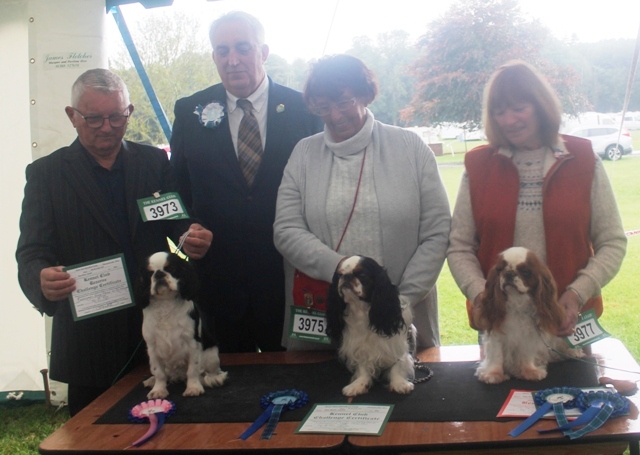 Brian Rix With Best Puppy & Res Bitch Cc Baldragon Fame Game At Ricksbury Naf Taf, Judge Ian Watt, Gill Smith With Dog Cc Justacharma Magic Goes On And Carole Siddle With Bitch Cc Bob & Best Veteran Ch Penemma Misty For Me Jw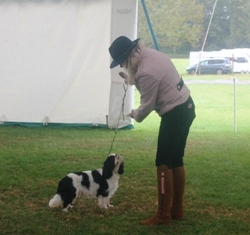 Puppy Dog Winner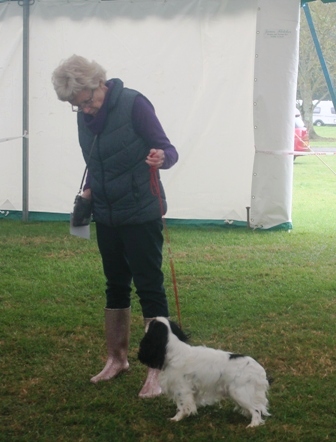 Yearling Dog Winner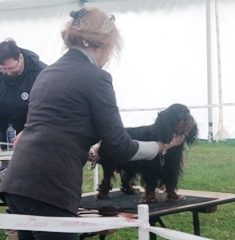 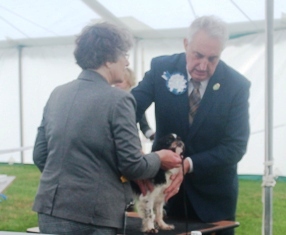 Novice & Graduate Dog 1st & 2nd 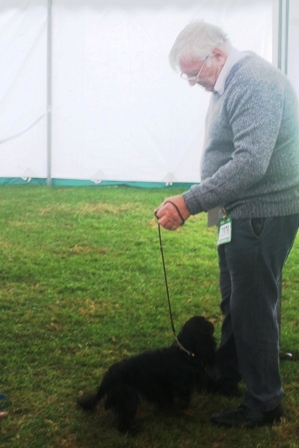 Post Graduate Dog Winner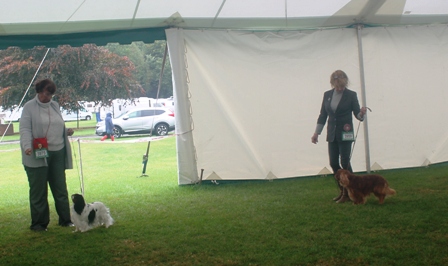 Limit Dog Winners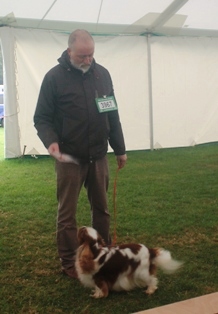 Open Dog Winner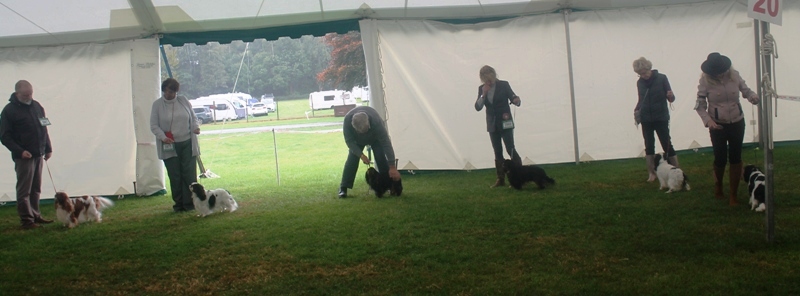 Dog CC Line-up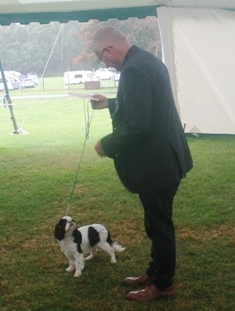 Puppy Bitch Winner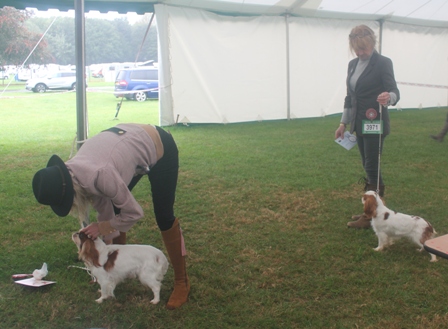  Open Bitch Winners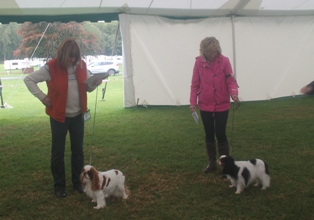 Veteran Bitch Winners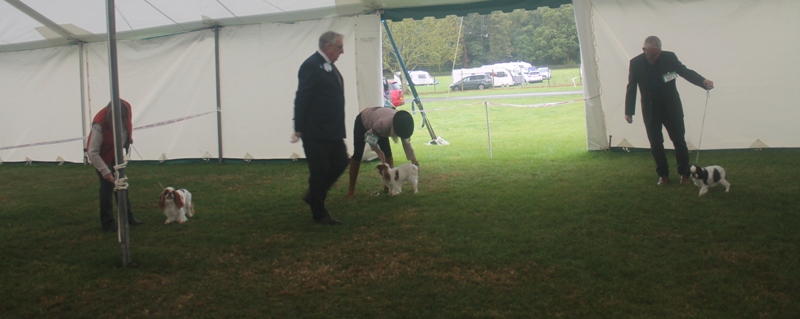 Bitch CC Line-up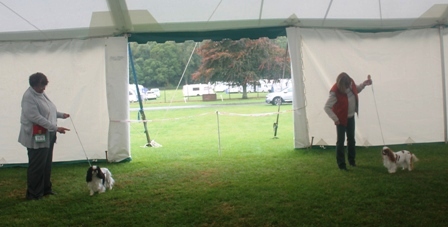 Challenge For BOB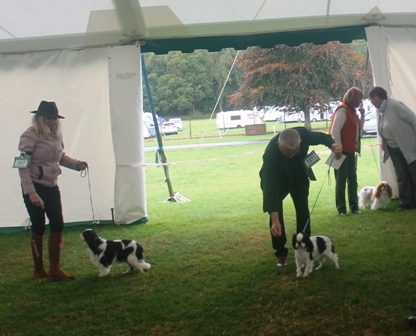 Challenge For Best Puppy 